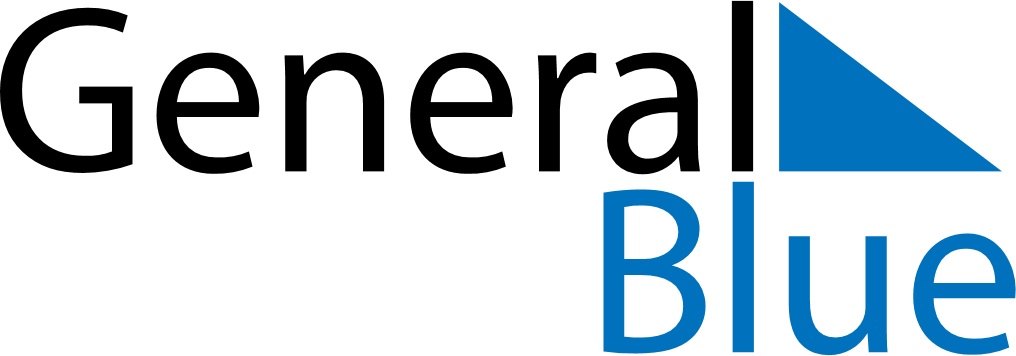 September 1992September 1992September 1992September 1992September 1992SundayMondayTuesdayWednesdayThursdayFridaySaturday123456789101112131415161718192021222324252627282930